Christ the King Fellowship Presbyterian Church January 17th, 2021 - 11AM#love  Prelude  (“How Deep The Father’s Love” arr. Mark Hayes)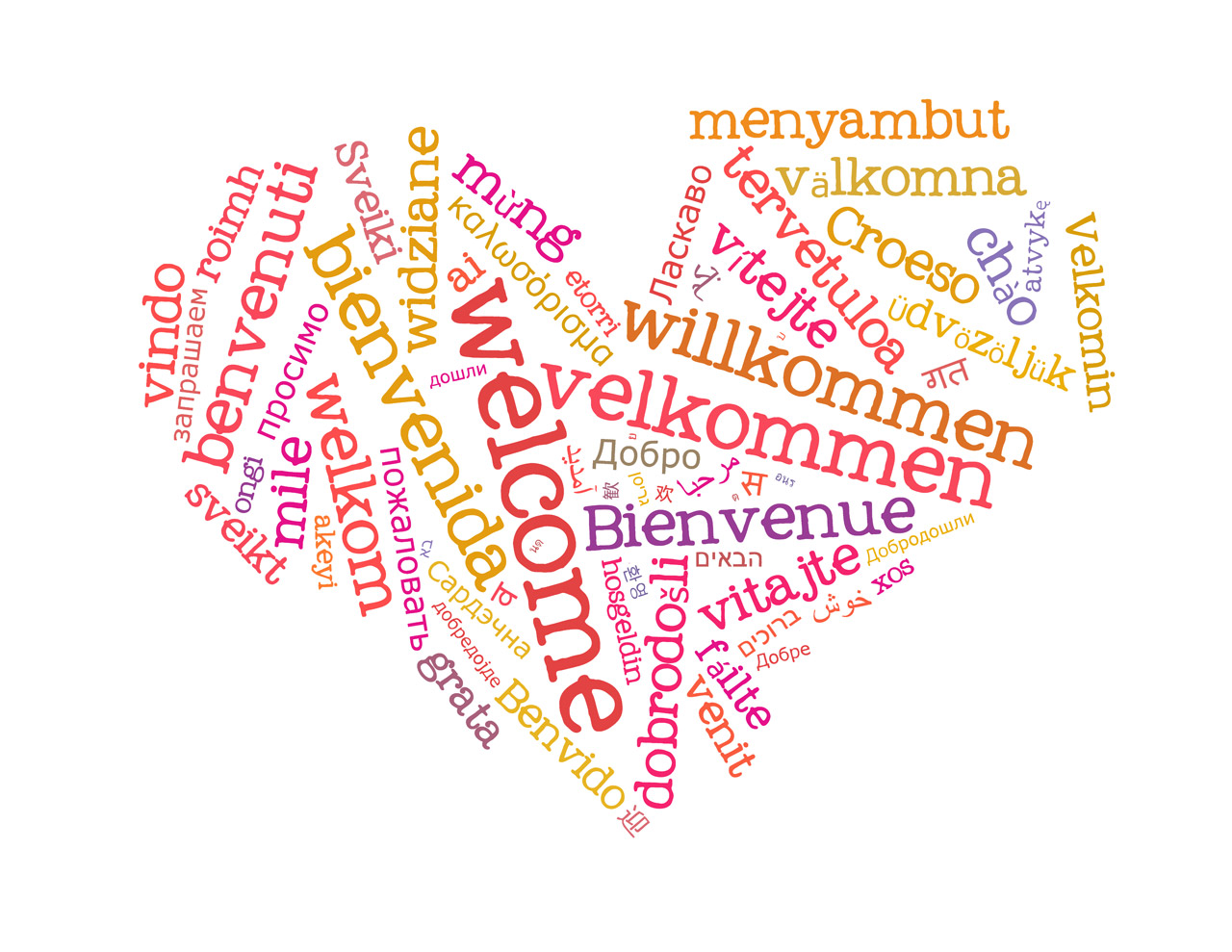 Welcome Call to Worship: (Psalm 100:1-4)	Make a joyful noise to the LORD, all the earth!  Serve the LORD with gladness!  Come into his presence with singing!  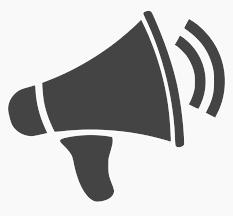 Know that the LORD, he is God!  It is he who made us and not we ourselves; we are his people, and the sheep of his pasture.  Enter his gates with thanksgiving, and his courts with praise!  Give thanks to him; bless his name!   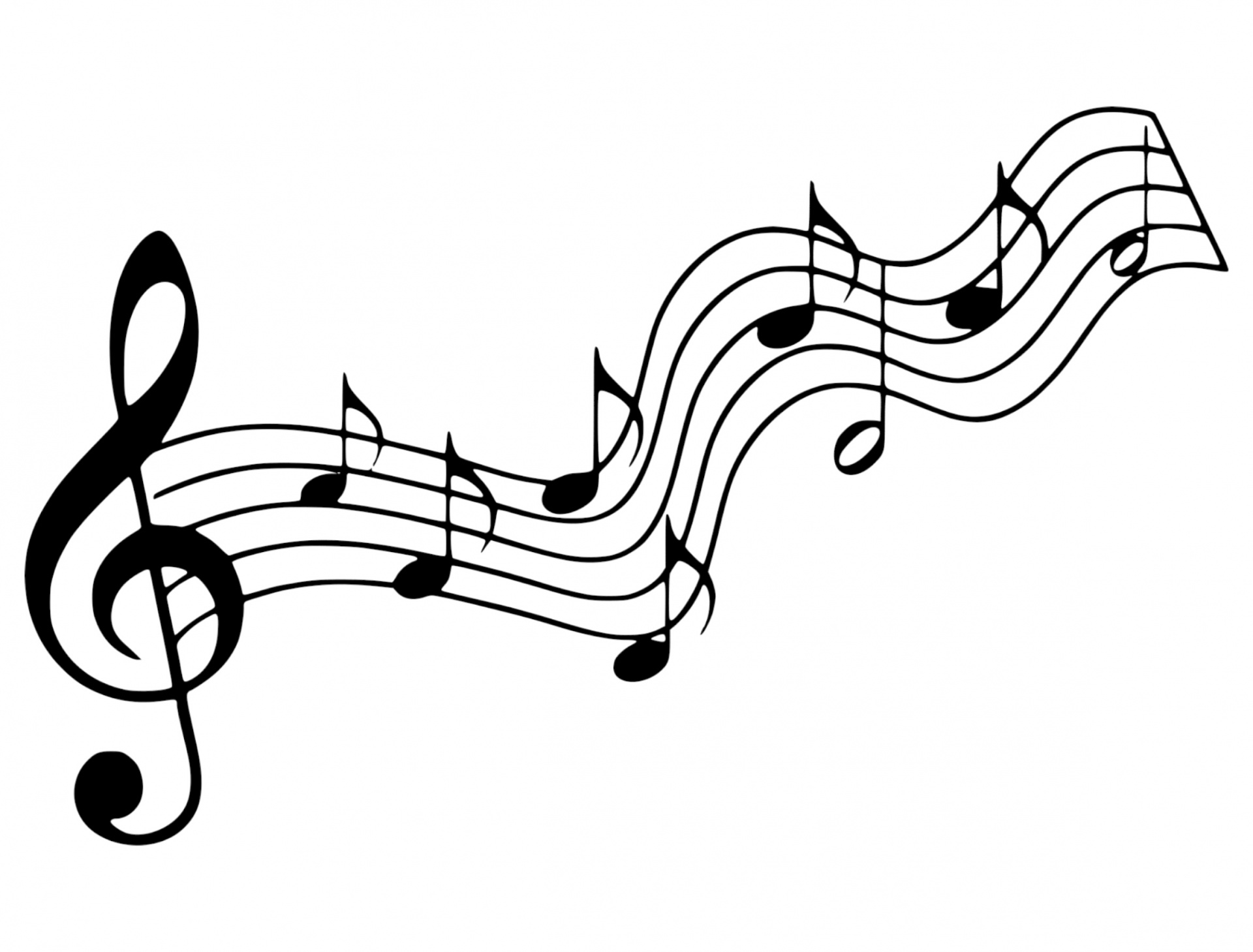 Music (Cantor)  “Here I Am, Lord” Confession:  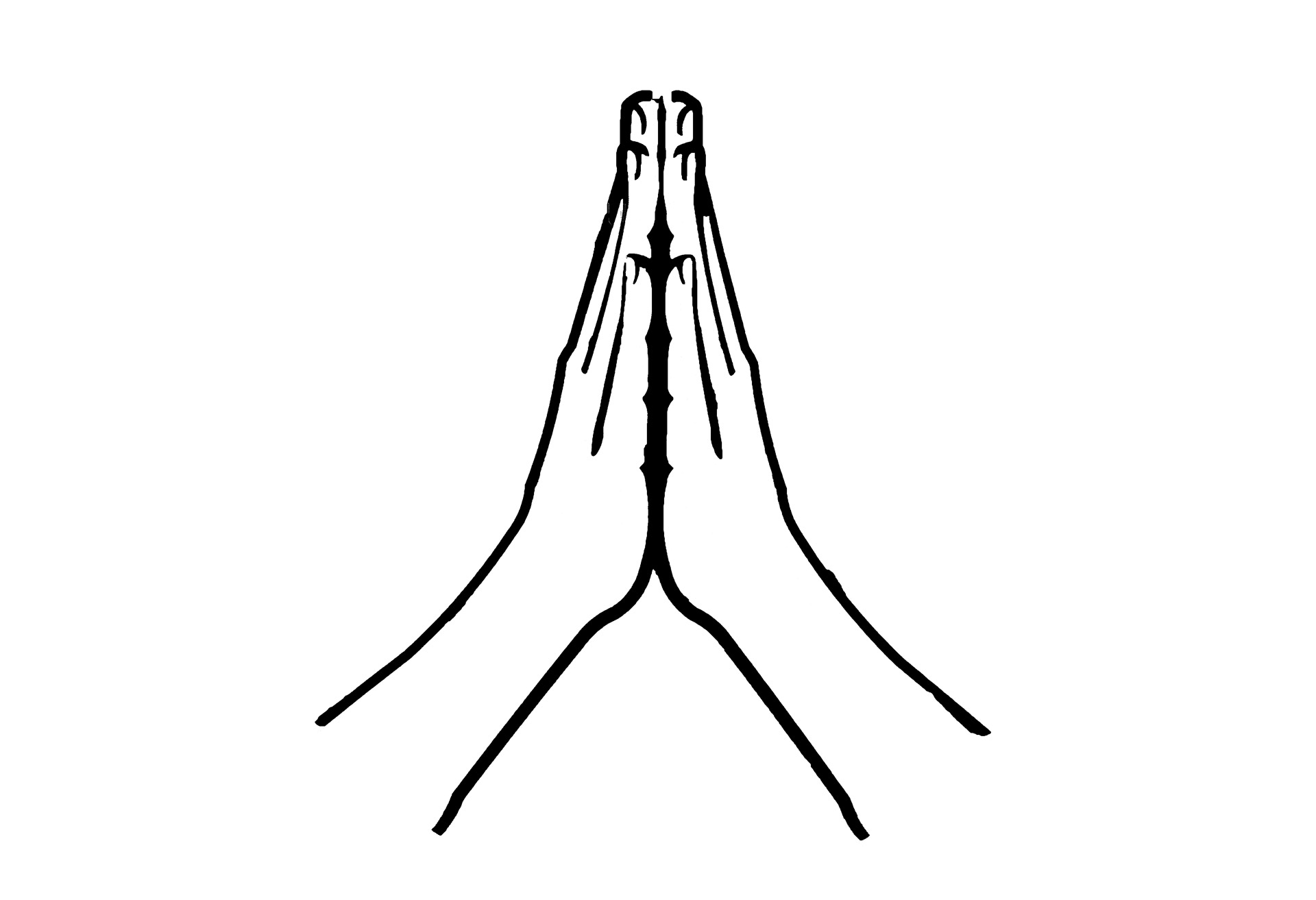 Almighty God, you love us, but we have not loved you.  You call, but we have not listened.  We walk away from neighbors in need, wrapped in our own concerns.  We condone evil, prejudice, warfare, and greed.  God of grace, help us to admit our sin, so that as you come to us in mercy, we may repent, turn to you, and receive forgiveness; through Jesus Christ our redeemer.                      silent prayer & reflection: let the Holy Spirit bring to mind any sin that needs to be confessed - offer it to God &        let it go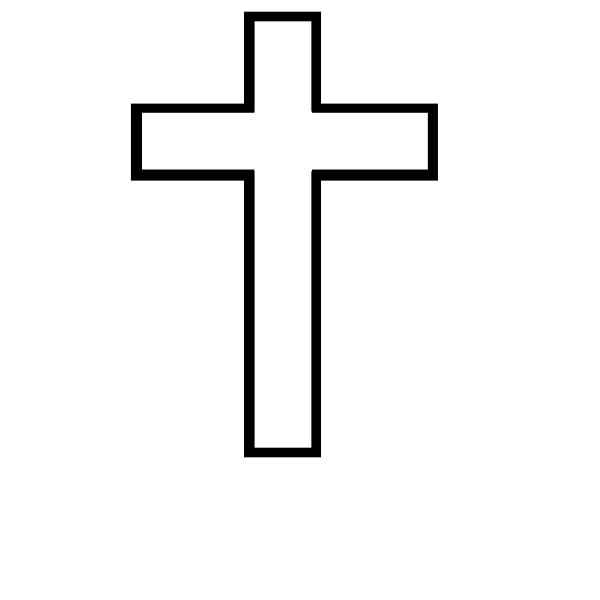 Assurance of PardonGlory be to the Father, & to the Son & to the Holy Ghost! Amen for grace! 	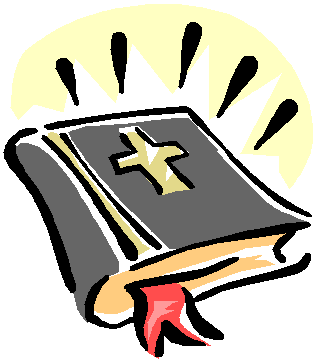 Scripture:	1 Samuel 3:1-9   (1st Reading) 			1 Samuel 3:10-19   (2nd Reading) 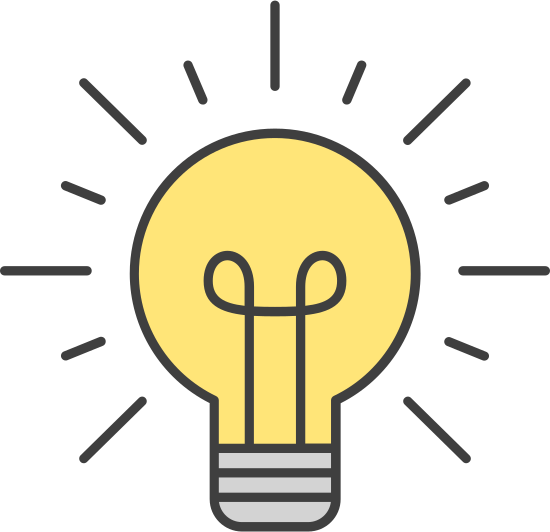                      All Ages Faith Engagement & Sermon Time 	Offering: 				We respond to God’s love in joy.   	please drop financial gifts when arriving/leaving or mail to: 939 S. Danby Rd, Spencer NY 14883 -OR- PO Box 367, Spencer, NY. 14883Responsive Organ Music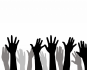 “Hiding In Thee” arr. Harold DeCou Prayers of the Pastor & the PeopleWith Praise & Thanksgiving              share briefly names & situations to lift to God in prayer -- we know God is more than able to hold all we offer & God knows the details!  Lord in Your mercy...Hear our prayer.BlessingInstruments: “Halle, Halle, Halle-lujah! (X3)       		  	Hallelujah, Hal-le-lu-jah! Postlude “O Sing A Song of Bethlehem” (Presbyterian Hymnal #308) Louis FitzGerad Benson, 1899. English Country Songs, 1893.  Arr. and harm. Ralph Vaughan Williams, 1906. Here I Am, Lord Daniel L. Schutte, 1981.  Daniel L. Schutte, 1981; alt.  Harm. Michael Pope, Daniel L. Schutte, and John Weissrock, 1983.  Text and Music: © 1981, Daniel L. Schutte and New Dawn Music, P.O. Box 13248, Portland, OR 97213-0248.  All Rights Reserved.  Presbyterian Hymnal (#525). (Vs.1) I, the Lord of sea and sky, I have heard My people cry.  All who dwell in deepset sin My hand will wave.  I who made the stars of night, I will make their darkness bright.  Who will bear my light to them?  Whom shall I send? (Refrain) Here I am, Lord.  Is it I, Lord?  I have heard You calling in the night I will go, Lord, if You lead me.  I will hold Your people in my heart.  (Vs.2) I, the Lord of snow and rain, I have borne My people’s pain.  I have wept for love of them, They turn away I will break their hearts of stone, Give them hearts for love alone.  I will speak my word to them.  Whom shall I sent?  (Refrain) (Vs.3) I, the Lord of wind and flame, I will tend the poor and lame.  I will set a feast for them, My hand will save.  Finest bread I will provide Till their hearts be satisfied.  I will give my live to them.  Whom shall I send? (Refrain)  Notes & Doodles: Personal Milestones:Jan. 17 - Gene Helmetsie Jan. 18 - Frank Koehler Jan. 24 - Jennie Drake Prayer Concerns:			    Prayer family: Jean Schanbacher  	     Prayer young person: Braydon Dann Prayer theme for young adults: FaithAll medical professionals, emergency responders & those serving in hospitals, nursing homes & care facilities Military folks & family - the USA & all those in leadership S-VE School Board members, administrators, teachers & othersNorth Spencer Christian Academy Church FinancesRenovation House Bible Baptist of N. Spencer - Pastor Steve Barrows Announcements/Reminders: 1/18-19: Mon/Tues - No Pastor’s Hours (MLK & Pastor Mtg online) 1/23: Sat: Presbytery Mtg (zoom/online) 1/24: Installation/ordination of deacons & elders during worship1/24: Annual Congregational Mtg. after worship 1/26: Tues: Session Training Mtg  1/28: 9-11AM Food Cupboard give-away (off Orchard St) 1/31: Mask Required SundayWant to volunteer?  Day time ambulance drivers needed (contact Earl @ 607-598-6435; the squad #) Mental Health Emotional Support Hotline: 1-844-863-9314 (daily 8AM-10PM) 